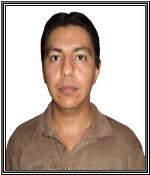 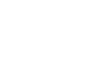 Curriculum VitaeEuropeo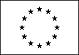 Información personalNombreAndrés Ibarra ArreagaDirecciónTeléfonoCorreo electrónicoNacionalidadEcuadorEdad41experiencia laboral• Fechas (de – a)11/2016-1/2017• Nombre y dirección del empleadorViaprinto S.A.Duran (Guayas)• Tipo de empresa o sector (Diseño - Creatividad)• Puesto o cargo ocupadosOtro no especificado• Principales actividades y responsabilidadesImpresión de tesis, monografías y documentos en general. Elaboración e impresión de tarjetas de presentación, afiches, letreros, etc.• Fechas (de – a)6/2009-10/2009• Nombre y dirección del empleadorHard Soft NetManta Ecuador• Tipo de empresa o sector (Ingenieros - Técnicos)• Puesto o cargo ocupadosInformático• Principales actividades y responsabilidades• Fechas (de – a)5/2006-9/2006• Nombre y dirección del empleadorUniversidad Laica Eloy Alfaro de ManabiManta Ecuador• Tipo de empresa o sector (Atención al cliente)• Puesto o cargo ocupadosInformático• Principales actividades y responsabilidadesImpresión y elaboración de todo tipo de trabajos.Educación y formación• Fechas (de – a)3/2015• Nombre y tipo de organización que ha impartido la educación o la formaciónUniversidad de Guayaquil. Guayaquil• Principales materias o capacidades ocupacionales tratadasElaboración de tarjetas de presentación, afiches, banners, letreros, etc. montaje y edición de imágenes.. Otra no especifiada• Título de la cualificación obtenidaIngeniero en Diseño Gráfico• (Si procede) Nivel alcanzado en la clasificación nacionalFP1 (Formación Profesional)• Fechas (de – a)• Nombre y tipo de organización que ha impartido la educación o la formación• Principales materias o capacidades ocupacionales tratadas• Título de la cualificación obtenida• (Si procede) Nivel alcanzado en la clasificación nacional• Fechas (de – a)• Nombre y tipo de organización que ha impartido la educación o la formación• Principales materias o capacidades ocupacionales tratadas• Título de la cualificación obtenida• (Si procede) Nivel alcanzado en la clasificación nacional• Fechas (de – a)• Nombre y tipo de organización que ha impartido la educación o la formación• Principales materias o capacidades ocupacionales tratadas• Título de la cualificación obtenida• (Si procede) Nivel alcanzado en la clasificación nacionalCapacidades y aptitudes personalesAdquiridas a lo largo de la vida y la carrera educativa y profesional, pero no necesariamente avaladas por certificados y diplomas oficiales.Lengua maternaEcuadorotros idiomas• Lectura• Escritura• Expresión oral• Lectura• EscrituraExpresión oralCapacidades y aptitudes socialesVivir y trabajar con otras personas, en entornos multiculturales, en puestos donde la comunicación es importante y en situaciones donde el trabajo en equipo resulta esencial (por ejemplo, cultura y deportes), etc.Capacidades y aptitudes organizativasPor ejemplo, coordinación y administración de personas, proyectos, presupuestos; en el trabajo, en labores de voluntariado (por ejemplo, cultura y deportes), en el hogar, etc.Capacidades y aptitudes técnicasCon ordenadores, tipos específicos de equipos, maquinaria, etc.Capacidades y aptitudes artísticasMúsica, escritura, diseño, etc.Otras capacidades y aptitudesQue no se hayan nombrado anteriormente.Permiso(s) de conducciónInformación adicionalAnexos[ Enumerar los documentos anexos. ]